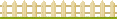 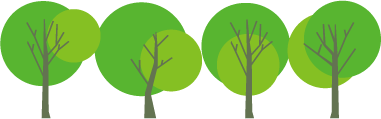 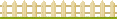 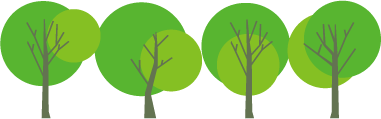 ◎参加希望日　(該当日に○印を付けてください｡)① 6月18日(土)：申込〆切6/16(木)② 8月13日(土)：申込〆切8/11(木)③ 10月22日(土)：申込〆切10/20(木)④ 12月17日(土)：申込〆切12/15(木)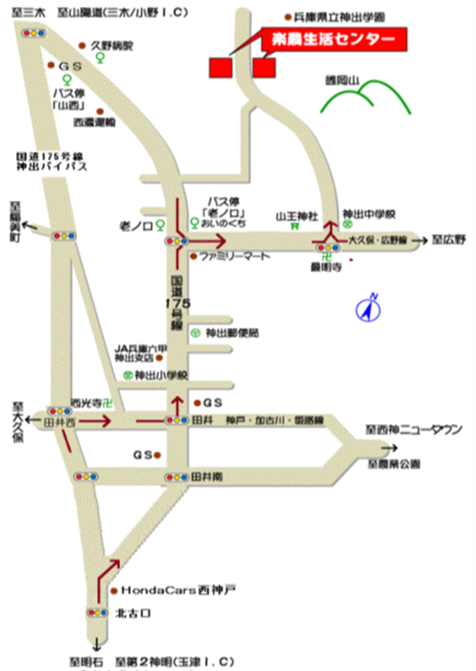 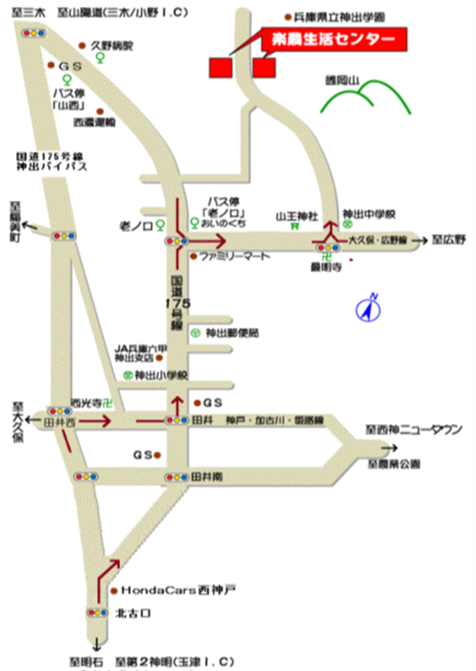 氏名（ふりがな） 生年月日年　　　月　　　日 [　　　 歳]住所〒　連絡先携帯電話番号参加の動機〔 該当するところに○印を記入してください。〕１ 農業に関心がある ２　就農に関心がある ３　就農コースの受講を検討している（令和　　年希望） ４　その他（　　　　　　　　　　　　　　　　　　　　　　　　　　　　　　　　　　　　　　　　　　）〔 該当するところに○印を記入してください。〕１ 農業に関心がある ２　就農に関心がある ３　就農コースの受講を検討している（令和　　年希望） ４　その他（　　　　　　　　　　　　　　　　　　　　　　　　　　　　　　　　　　　　　　　　　　）〔 該当するところに○印を記入してください。〕１ 農業に関心がある ２　就農に関心がある ３　就農コースの受講を検討している（令和　　年希望） ４　その他（　　　　　　　　　　　　　　　　　　　　　　　　　　　　　　　　　　　　　　　　　　）